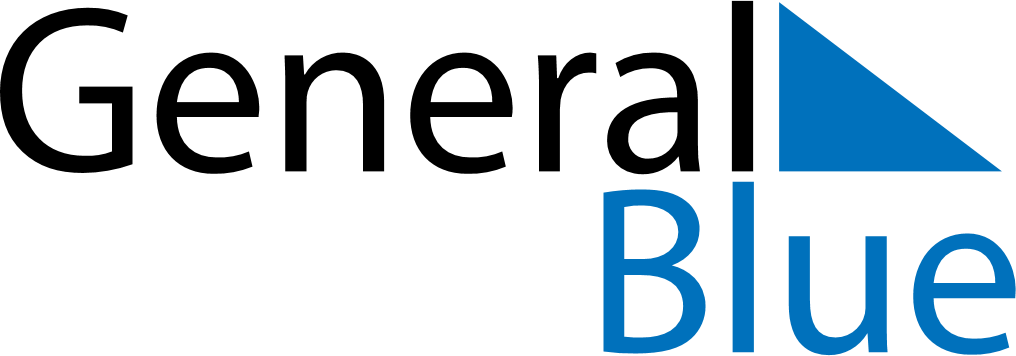 August 2024August 2024August 2024August 2024August 2024August 2024Ebute Ikorodu, Lagos, NigeriaEbute Ikorodu, Lagos, NigeriaEbute Ikorodu, Lagos, NigeriaEbute Ikorodu, Lagos, NigeriaEbute Ikorodu, Lagos, NigeriaEbute Ikorodu, Lagos, NigeriaSunday Monday Tuesday Wednesday Thursday Friday Saturday 1 2 3 Sunrise: 6:40 AM Sunset: 7:04 PM Daylight: 12 hours and 24 minutes. Sunrise: 6:40 AM Sunset: 7:04 PM Daylight: 12 hours and 23 minutes. Sunrise: 6:40 AM Sunset: 7:04 PM Daylight: 12 hours and 23 minutes. 4 5 6 7 8 9 10 Sunrise: 6:40 AM Sunset: 7:03 PM Daylight: 12 hours and 23 minutes. Sunrise: 6:40 AM Sunset: 7:03 PM Daylight: 12 hours and 23 minutes. Sunrise: 6:40 AM Sunset: 7:03 PM Daylight: 12 hours and 22 minutes. Sunrise: 6:40 AM Sunset: 7:03 PM Daylight: 12 hours and 22 minutes. Sunrise: 6:40 AM Sunset: 7:02 PM Daylight: 12 hours and 22 minutes. Sunrise: 6:40 AM Sunset: 7:02 PM Daylight: 12 hours and 21 minutes. Sunrise: 6:40 AM Sunset: 7:02 PM Daylight: 12 hours and 21 minutes. 11 12 13 14 15 16 17 Sunrise: 6:40 AM Sunset: 7:01 PM Daylight: 12 hours and 21 minutes. Sunrise: 6:40 AM Sunset: 7:01 PM Daylight: 12 hours and 21 minutes. Sunrise: 6:40 AM Sunset: 7:01 PM Daylight: 12 hours and 20 minutes. Sunrise: 6:40 AM Sunset: 7:00 PM Daylight: 12 hours and 20 minutes. Sunrise: 6:40 AM Sunset: 7:00 PM Daylight: 12 hours and 20 minutes. Sunrise: 6:40 AM Sunset: 7:00 PM Daylight: 12 hours and 19 minutes. Sunrise: 6:40 AM Sunset: 6:59 PM Daylight: 12 hours and 19 minutes. 18 19 20 21 22 23 24 Sunrise: 6:40 AM Sunset: 6:59 PM Daylight: 12 hours and 19 minutes. Sunrise: 6:40 AM Sunset: 6:59 PM Daylight: 12 hours and 18 minutes. Sunrise: 6:40 AM Sunset: 6:58 PM Daylight: 12 hours and 18 minutes. Sunrise: 6:40 AM Sunset: 6:58 PM Daylight: 12 hours and 18 minutes. Sunrise: 6:40 AM Sunset: 6:57 PM Daylight: 12 hours and 17 minutes. Sunrise: 6:39 AM Sunset: 6:57 PM Daylight: 12 hours and 17 minutes. Sunrise: 6:39 AM Sunset: 6:57 PM Daylight: 12 hours and 17 minutes. 25 26 27 28 29 30 31 Sunrise: 6:39 AM Sunset: 6:56 PM Daylight: 12 hours and 16 minutes. Sunrise: 6:39 AM Sunset: 6:56 PM Daylight: 12 hours and 16 minutes. Sunrise: 6:39 AM Sunset: 6:55 PM Daylight: 12 hours and 16 minutes. Sunrise: 6:39 AM Sunset: 6:55 PM Daylight: 12 hours and 15 minutes. Sunrise: 6:39 AM Sunset: 6:54 PM Daylight: 12 hours and 15 minutes. Sunrise: 6:39 AM Sunset: 6:54 PM Daylight: 12 hours and 15 minutes. Sunrise: 6:39 AM Sunset: 6:53 PM Daylight: 12 hours and 14 minutes. 